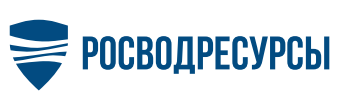 Пресс-релизПравительство снизило ставки платы за пользование водными объектамиОсобый порядок ставок платы за использование водных ресурсов снизит нагрузку на водопользователей на 1,7 млрд рублей. Соответствующие меры поддержки в рамках плана первоочередных действий по обеспечению развития российской экономики с учетом новых экономических реалий подготовлены Минприроды России совместно с Росводресурсами и утверждены Правительством Российской Федерации на 2022 и 2023 годы. Согласно документу, в 2022 и 2023 годах нормативы платы за пользование водой из российских рек и озер вырастут только на 10%, вместо ранее запланированных 15%. Так как плата взимается один раз в квартал, в 2022 году предприятия успеют воспользоваться льготой в полном объёме.Сэкономленные средства хозяйствующие субъекты смогут направить на технологическое перевооружение производств и развитие инфраструктуры.Справочно:Подписанное постановление вносит изменения в постановление Правительства от 26 декабря 2014 года №1509, которое устанавливало ежегодное увеличение действующих ставок за пользование водными объектами (с 2015 по 2025 годы осуществлялась поэтапная индексация ставок с коэффициентом 1,15 ежегодно к ставкам предшествующего года).25.03.2022 Пресс-служба Росводресурсов